Ministero dell’Istruzione, dell’Università e della Ricerca Ufficio Scolastico Regionale per la Lombardia 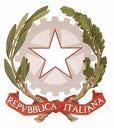 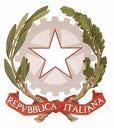 Ufficio IV - Ambito Territoriale di BresciaVia S.Antonio, 14 - 25133 Brescia - Codice  Ipa: m_piProt. MIUR AOO USPBS R.U. 4500                     del 14 marzo 2016
Ai 	Dirigenti scolastici
degli Istituti primari  e secondari di primo e secondo grado statali e paritariAi 	Docenti referenti di competenza per oggettoAi 	rappresentanti delle componenti genitoriali e studentescheAl 	Forum Genitori FoPAGS Brescia e p.c. 	Capo Gruppo Leonardo Spataro gruppo.brescia@cisom.orgOggetto: Corpo italiano di Soccorso CISOM. Progetto formativo per studenti “Non Rischiamo” prevenzione terremoti ed alluvioni. Si trasmette la proposta formativa , gratuita per le scuole di ogni ordine  e grado, relativa alla prevenzione per il rischio di terremoto / alluvione, pervenuta dal Corpo italiano di Soccorso CISOM, Ordine di Malta Italia.   Il Corpo, sulla scia della campagna di sensibilizzazione denominata Io Non Rischio, promossa ed organizzata dal Dipartimento di Protezione Civile, sui rischi derivanti da eventi sismici e alluvioni con o senza l’influenza dell’uomo, propone un format di formazione gestito da volontari direttamente presso le Scuole, così strutturato:Tempi: 2 ore più il test di valutazione finale con domande a risposta multiplaMateriali: documentazione cartacea fornita dai volontariContenuti del modulo formativo: Terremoto: definizione di terremoto – definizione di pericolosità / vulnerabilità sismica – rischio sismico – si possono prevedere i terremoti? – cosa fare prima, durante e dopo un sismaAlluvione: definizione di alluvione – dove sono indicate le aree a rischio – si possono prevedere le alluvioni ? – cosa si può fare per ridurre il rischio di alluvione ?Valutazione di apprendimento: somministrazione di un test a risposta multiplaPer informazioni e prenotazione degli interventi gratuiti nelle scuole: C.I.S.O.M. – Corpo Italiano di Soccorso dell’Ordine di Malta - Gruppo di Brescia  - Via Cipro, 29 – 25124 Brescia - tel. 347 3067077 email: gruppo.brescia@cisom.org  - sito :  www.ordinedimaltaitalia.org/cisom E’ gradita l’occasione per porgere cordiali saluti.		Il Dirigente reggente
	           Mario MavigliaFirma autografa sostituita a mezzo stampa ai sensi e per gli effetti dell'art. 3, c. 2, D. Lgs. n. 39/1993MM/FDC Referente  Federica Di Cosimo Uff. tel. 0302012258 – mail:  federica.dicosimo@istruzione.it
